Unit 2: Evolution – How Evolution - Macro			Date: _____________Objectives - By the end of the lesson you should be able to: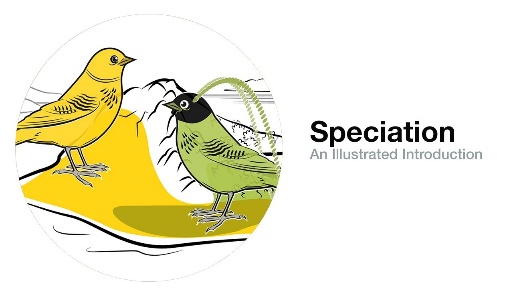 Describe how macro-evolution is different from micro-evolutionDescribe the 3 patterns of speciationExplain a problem with speciation and the proposed solutionMacro-evolution: AKA Speciation__________________________: _______________________________Recall: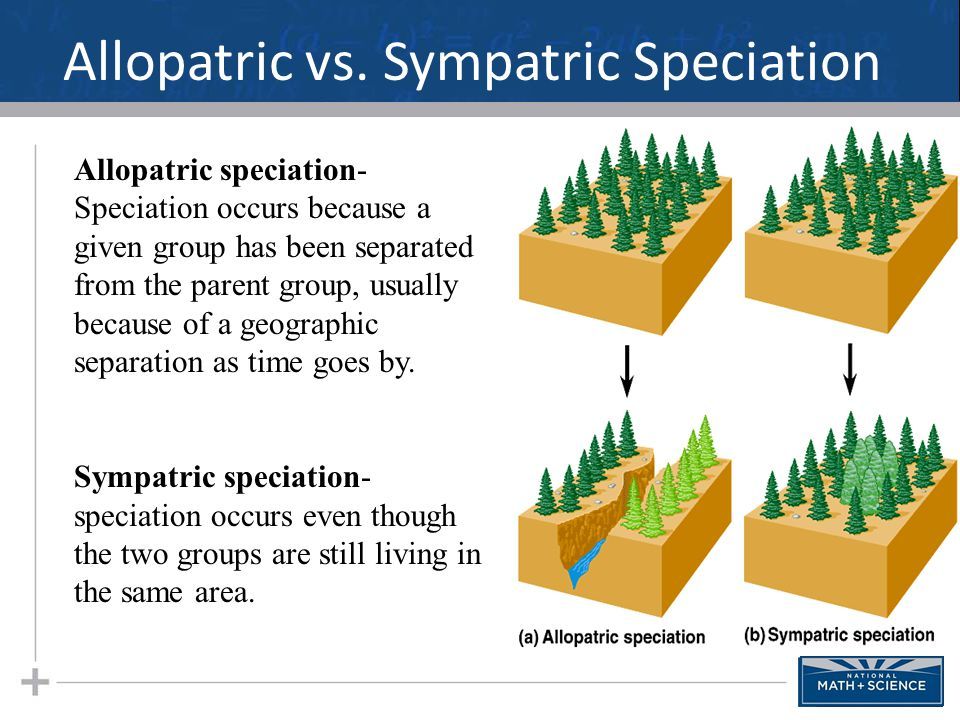 Species: population of organisms that are able to breed and produce viable, fertile offspringWhen a __________________________________________ (by a geographic barrier for example), speciation can occur over a long period of time as all of the small changes in the gene pool due to micro-evolution add up over time. Eventually the differences in the two populations are so great that the two populations can ___________________________________________________ to make viable, fertile offspring. We now have two different species. _______________ is said to have occurred. Patterns of Speciation1. __________________________________________ AKA Adaptive RadiationOccurs when small fragments of a populations ___________________________________ …..they adapt (evolve) to their new habitats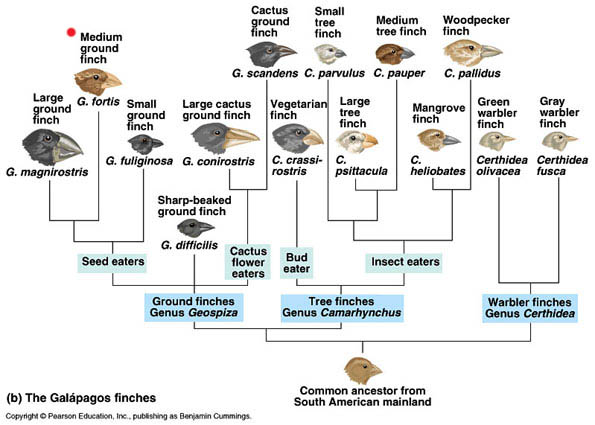 _________________________________________________EX. ______________________________2. _____________________________________________Occurs when ____________________________________________________ and adapt (evolve) so will display similar characteristics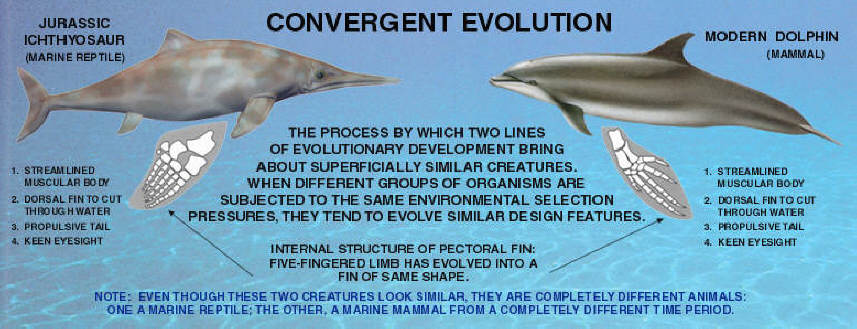 _________________________________ so DNA is not closely relatedEX. _____________________________3. ____________________________________________Occurs when organisms are closer connected to one another by biological interactions _______ ____________________ . A change in one organism may be followed by a corresponding change in the other organism.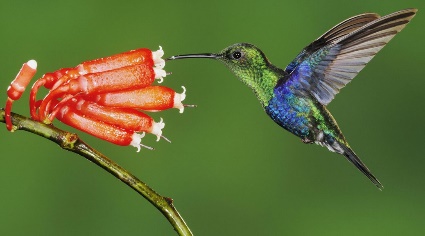 EX. _________________________________Potential Probelm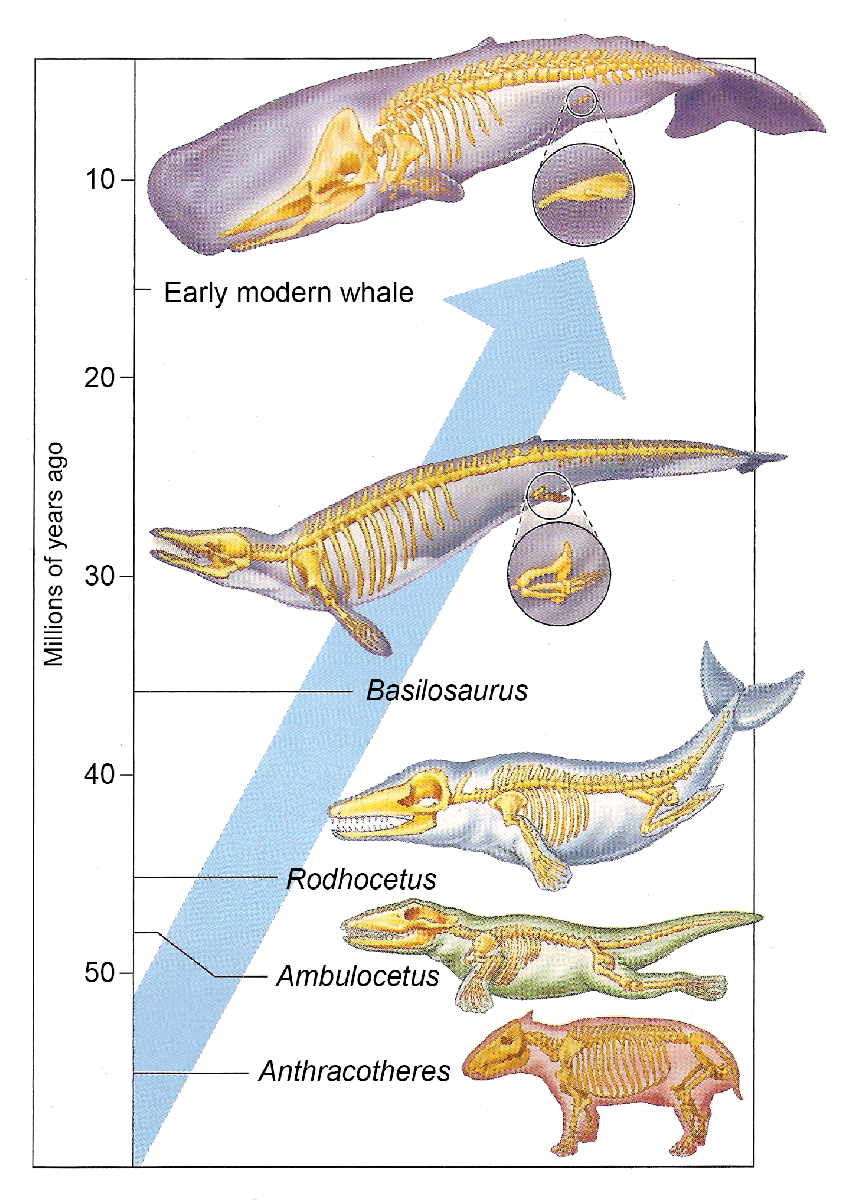 There is a __________________________________________________________!How is it possible that can we jump from one species to another with no fossil record of it ever occurring?Why is fossil evidence so important??Fossils are ____________________________________________________ …Proposed Solution - _______________________________________Eldredge and Gould in 1972Proposed that “less fit but survivable” members of a population would be pushed to the periphery or to less desirable extremes of the species habitat. The _________________________________________________ (evolve) to the new harsh environmentRe-introduction could happen and the peripheral population would _____________________________ ____________________________________________ BUT WHY NO FOSSIL RECORD!??!? 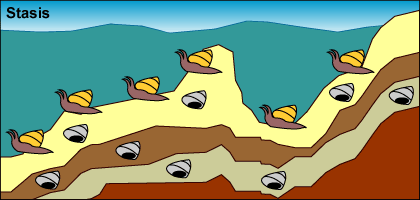 EX: Mollusk Evolution by Punctuated Equilibrium____________________ A population of mollusks is experiencing stasis, living, dying, and getting fossilized every few hundred thousand years. Little observable evolution seems to be occurring judging from these fossils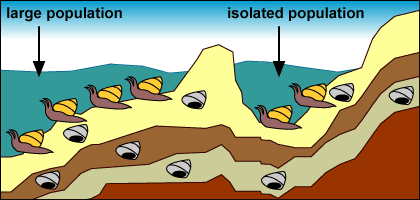 ____________________: A drop in sea level ____________ and ________________________number of mollusks from the rest of the population._____________________: The small, isolated population experiences strong selection and _________________ because of the novel environment and small population size: The environment in the newly formed lake exerts new selection pressures on the isolated mollusks. Also, their small population size means that _________________ influences their evolution. The isolated population undergoes rapid evolutionary change.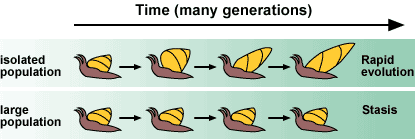 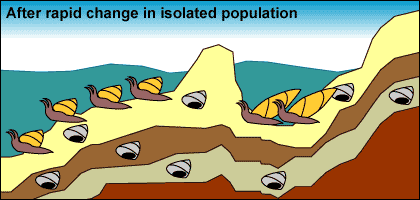 ________________________: Few fossils representing transitional forms are preserved because of their relatively _________________ population size, the ______________ of change, and their ___________________________.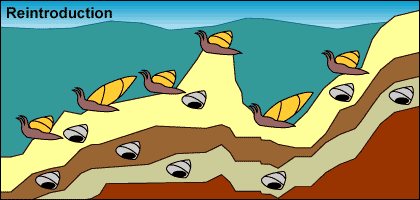 _________________________: Sea levels rise, reuniting the isolated mollusks with their sister lineage.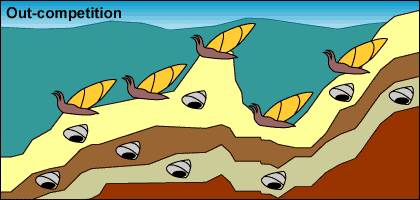 _____________________________ : The isolated population _______________________________. Larger population size and a stable environment make evolutionary change less likely. The formerly isolated branch of the mollusk lineage may _________________________ their ancestral population, causing it to go extinct.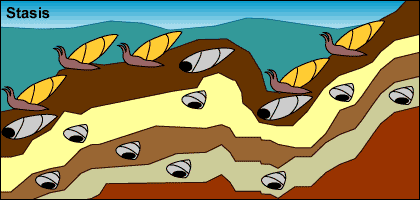 ___________________________ : Larger population size and a larger range move us back to step 1: stasis with occasional fossil preservation.This process would produce the following pattern in the fossil record: 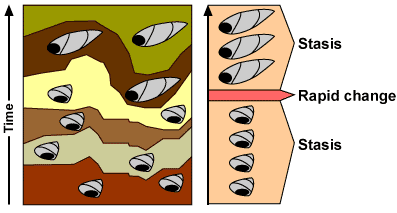 We observe similar patterns in the fossil records of many organisms. For example, the fossil records of certain foraminiferans (single-celled protists with shells) are consistent with a punctuated pattern.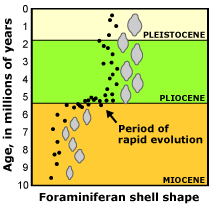 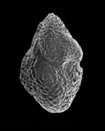 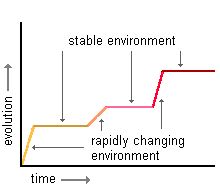 Comparison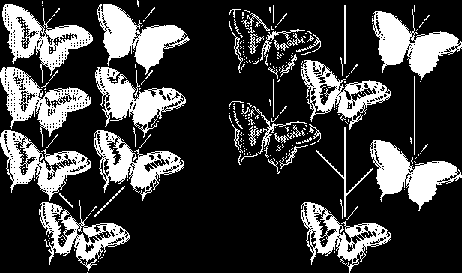 __________________							___________________			________________             ________________________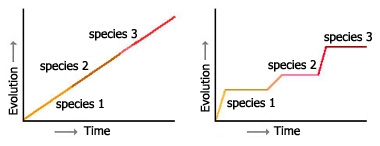 Which graph is showing Gradualism? Punctuated Equilibrium?Which model of evolution could be easily used to explain a lack of intermediate fossils?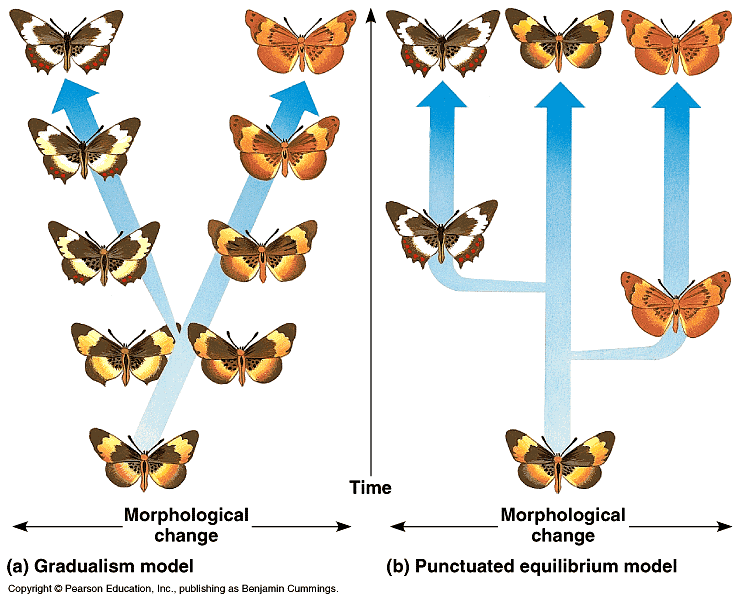 